แบบฟอร์มขออนุมัติการฝึกงาน
วิชาการฝึกงานหรือสารนิพนธ์
คณะนิเทศศาสตร์ สาขาวิชา.....................................................................
ประจำภาค...........................ปีการศึกษา...............................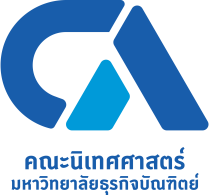 แบบฟอร์มขอฝึกงานในสถานประกอบการ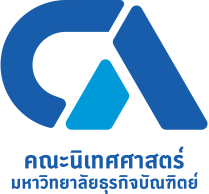 ชื่อ-สุกล...................................................................เลขทะเบียนนักศึกษา.........................................ชั้นปีที่............คณะ................นิเทศศาสตร์................ สาขาวิชา....................................................................................................ที่อยู่ของนักศึกษาที่สามารถติดต่อได้………........................................................................................................................................................................มือถือ.............................................e-mail:..............…........................…....จำนวนหน่วยกิตที่สอบผ่าน..............................หน่วยกิต    คะแนนเฉลี่ยสะสม.........................................................ระหว่างวันที่.................................................................ถึง วันที่..............................................................................	มีความประสงค์จะขอฝึกงานกับสถานประกอบการ  ดังนี้	ชื่อสถานประกอบการ..................................................................................................................................	แผนกที่ฝึกงาน.................................................................................	ส่งจดหมายถึง(ชื่อ-นามสกุล)...........................................................ตำแหน่ง…............................................	โทรศัพท์............................................................................e-mail:..............................................................จึงเรียนมาเพื่อโปรดพิจารณา	  อนุมัติให้ฝึกงานที่...............................................................................................................................	  ไม่อนุมัติ  เพราะ…….........................................................................................................................อาจารย์ผู้รับผิดชอบ...............................................................
                       (................................................................)
                      วันที่............................................................ชื่อ-นามสกุลเลขทะเบียนรอบเวลาเรียนภาคปกติ       ภาคค่ำภาคปกติ       ภาคค่ำภาคปกติ       ภาคค่ำภาคปกติ       ภาคค่ำภาคปกติ       ภาคค่ำภาคปกติ       ภาคค่ำภาคปกติ       ภาคค่ำภาคปกติ       ภาคค่ำชั้นปีที่ขออนุมัติลงทะเบียนขออนุมัติลงทะเบียนรหัสวิชารหัสวิชารหัสวิชารหัสวิชารหัสวิชารหัสวิชาชื่อวิชาชื่อวิชาชื่อวิชาชื่อวิชากลุ่มขออนุมัติลงทะเบียนขออนุมัติลงทะเบียนวันที่ส่งแบบฟอร์ม......./........../................วันที่ส่งแบบฟอร์ม......./........../................วันที่ส่งแบบฟอร์ม......./........../................ผลการเรียนผลการเรียนผลการเรียนผลการเรียนผลการเรียนผลการเรียนผลการเรียนผลการเรียนผลการเรียนผลการเรียนเอกสารแนบเอกสารแนบเอกสารแนบแต้มสะสมแต้มสะสมแต้มสะสมแต้มสะสมแต้มสะสมหน่วยกิตสะสมเฉพาะที่สอบผ่านหน่วยกิตสะสมเฉพาะที่สอบผ่านหน่วยกิตสะสมเฉพาะที่สอบผ่านแต้มเฉลี่ยสะสม
(GPA)แต้มเฉลี่ยสะสม
(GPA)โครงสร้างหลักสูตรโครงสร้างหลักสูตรโครงสร้างหลักสูตรการพิจารณาอนุมัติจากอาจารย์ที่ปรึกษาและอาจารย์วิชาฝึกงานการพิจารณาอนุมัติจากอาจารย์ที่ปรึกษาและอาจารย์วิชาฝึกงานการพิจารณาอนุมัติจากอาจารย์ที่ปรึกษาและอาจารย์วิชาฝึกงานการพิจารณาอนุมัติจากอาจารย์ที่ปรึกษาและอาจารย์วิชาฝึกงานการพิจารณาอนุมัติจากอาจารย์ที่ปรึกษาและอาจารย์วิชาฝึกงานการพิจารณาอนุมัติจากอาจารย์ที่ปรึกษาและอาจารย์วิชาฝึกงานการพิจารณาอนุมัติจากอาจารย์ที่ปรึกษาและอาจารย์วิชาฝึกงานการพิจารณาอนุมัติจากอาจารย์ที่ปรึกษาและอาจารย์วิชาฝึกงานการพิจารณาอนุมัติจากอาจารย์ที่ปรึกษาและอาจารย์วิชาฝึกงานการพิจารณาอนุมัติจากอาจารย์ที่ปรึกษาและอาจารย์วิชาฝึกงานการพิจารณาอนุมัติจากอาจารย์ที่ปรึกษาและอาจารย์วิชาฝึกงานการพิจารณาอนุมัติจากอาจารย์ที่ปรึกษาและอาจารย์วิชาฝึกงานการพิจารณาอนุมัติจากอาจารย์ที่ปรึกษาและอาจารย์วิชาฝึกงาน  อนุมัติ           ฝึกงานภายนอก/ภายใน                           ไม่อนุมัติ                             สารนิพนธ์                                                     เหตุผลและข้อเสนอแนะ
                                                                                                        ...........................................................................
                                                                                                        ...........................................................................
                                                                                                        ...........................................................................


ลงนาม...........................................................................อาจารย์ที่ปรึกษา
           (...........................................................................)
           วันที่..................../......................../.......................



ลงนาม...........................................................................อาจารย์ผู้สอน
           (...........................................................................)
           วันที่..................../......................../.......................


  อนุมัติ           ฝึกงานภายนอก/ภายใน                           ไม่อนุมัติ                             สารนิพนธ์                                                     เหตุผลและข้อเสนอแนะ
                                                                                                        ...........................................................................
                                                                                                        ...........................................................................
                                                                                                        ...........................................................................


ลงนาม...........................................................................อาจารย์ที่ปรึกษา
           (...........................................................................)
           วันที่..................../......................../.......................



ลงนาม...........................................................................อาจารย์ผู้สอน
           (...........................................................................)
           วันที่..................../......................../.......................


  อนุมัติ           ฝึกงานภายนอก/ภายใน                           ไม่อนุมัติ                             สารนิพนธ์                                                     เหตุผลและข้อเสนอแนะ
                                                                                                        ...........................................................................
                                                                                                        ...........................................................................
                                                                                                        ...........................................................................


ลงนาม...........................................................................อาจารย์ที่ปรึกษา
           (...........................................................................)
           วันที่..................../......................../.......................



ลงนาม...........................................................................อาจารย์ผู้สอน
           (...........................................................................)
           วันที่..................../......................../.......................


  อนุมัติ           ฝึกงานภายนอก/ภายใน                           ไม่อนุมัติ                             สารนิพนธ์                                                     เหตุผลและข้อเสนอแนะ
                                                                                                        ...........................................................................
                                                                                                        ...........................................................................
                                                                                                        ...........................................................................


ลงนาม...........................................................................อาจารย์ที่ปรึกษา
           (...........................................................................)
           วันที่..................../......................../.......................



ลงนาม...........................................................................อาจารย์ผู้สอน
           (...........................................................................)
           วันที่..................../......................../.......................


  อนุมัติ           ฝึกงานภายนอก/ภายใน                           ไม่อนุมัติ                             สารนิพนธ์                                                     เหตุผลและข้อเสนอแนะ
                                                                                                        ...........................................................................
                                                                                                        ...........................................................................
                                                                                                        ...........................................................................


ลงนาม...........................................................................อาจารย์ที่ปรึกษา
           (...........................................................................)
           วันที่..................../......................../.......................



ลงนาม...........................................................................อาจารย์ผู้สอน
           (...........................................................................)
           วันที่..................../......................../.......................


  อนุมัติ           ฝึกงานภายนอก/ภายใน                           ไม่อนุมัติ                             สารนิพนธ์                                                     เหตุผลและข้อเสนอแนะ
                                                                                                        ...........................................................................
                                                                                                        ...........................................................................
                                                                                                        ...........................................................................


ลงนาม...........................................................................อาจารย์ที่ปรึกษา
           (...........................................................................)
           วันที่..................../......................../.......................



ลงนาม...........................................................................อาจารย์ผู้สอน
           (...........................................................................)
           วันที่..................../......................../.......................


  อนุมัติ           ฝึกงานภายนอก/ภายใน                           ไม่อนุมัติ                             สารนิพนธ์                                                     เหตุผลและข้อเสนอแนะ
                                                                                                        ...........................................................................
                                                                                                        ...........................................................................
                                                                                                        ...........................................................................


ลงนาม...........................................................................อาจารย์ที่ปรึกษา
           (...........................................................................)
           วันที่..................../......................../.......................



ลงนาม...........................................................................อาจารย์ผู้สอน
           (...........................................................................)
           วันที่..................../......................../.......................


  อนุมัติ           ฝึกงานภายนอก/ภายใน                           ไม่อนุมัติ                             สารนิพนธ์                                                     เหตุผลและข้อเสนอแนะ
                                                                                                        ...........................................................................
                                                                                                        ...........................................................................
                                                                                                        ...........................................................................


ลงนาม...........................................................................อาจารย์ที่ปรึกษา
           (...........................................................................)
           วันที่..................../......................../.......................



ลงนาม...........................................................................อาจารย์ผู้สอน
           (...........................................................................)
           วันที่..................../......................../.......................


  อนุมัติ           ฝึกงานภายนอก/ภายใน                           ไม่อนุมัติ                             สารนิพนธ์                                                     เหตุผลและข้อเสนอแนะ
                                                                                                        ...........................................................................
                                                                                                        ...........................................................................
                                                                                                        ...........................................................................


ลงนาม...........................................................................อาจารย์ที่ปรึกษา
           (...........................................................................)
           วันที่..................../......................../.......................



ลงนาม...........................................................................อาจารย์ผู้สอน
           (...........................................................................)
           วันที่..................../......................../.......................


  อนุมัติ           ฝึกงานภายนอก/ภายใน                           ไม่อนุมัติ                             สารนิพนธ์                                                     เหตุผลและข้อเสนอแนะ
                                                                                                        ...........................................................................
                                                                                                        ...........................................................................
                                                                                                        ...........................................................................


ลงนาม...........................................................................อาจารย์ที่ปรึกษา
           (...........................................................................)
           วันที่..................../......................../.......................



ลงนาม...........................................................................อาจารย์ผู้สอน
           (...........................................................................)
           วันที่..................../......................../.......................


  อนุมัติ           ฝึกงานภายนอก/ภายใน                           ไม่อนุมัติ                             สารนิพนธ์                                                     เหตุผลและข้อเสนอแนะ
                                                                                                        ...........................................................................
                                                                                                        ...........................................................................
                                                                                                        ...........................................................................


ลงนาม...........................................................................อาจารย์ที่ปรึกษา
           (...........................................................................)
           วันที่..................../......................../.......................



ลงนาม...........................................................................อาจารย์ผู้สอน
           (...........................................................................)
           วันที่..................../......................../.......................


  อนุมัติ           ฝึกงานภายนอก/ภายใน                           ไม่อนุมัติ                             สารนิพนธ์                                                     เหตุผลและข้อเสนอแนะ
                                                                                                        ...........................................................................
                                                                                                        ...........................................................................
                                                                                                        ...........................................................................


ลงนาม...........................................................................อาจารย์ที่ปรึกษา
           (...........................................................................)
           วันที่..................../......................../.......................



ลงนาม...........................................................................อาจารย์ผู้สอน
           (...........................................................................)
           วันที่..................../......................../.......................


  อนุมัติ           ฝึกงานภายนอก/ภายใน                           ไม่อนุมัติ                             สารนิพนธ์                                                     เหตุผลและข้อเสนอแนะ
                                                                                                        ...........................................................................
                                                                                                        ...........................................................................
                                                                                                        ...........................................................................


ลงนาม...........................................................................อาจารย์ที่ปรึกษา
           (...........................................................................)
           วันที่..................../......................../.......................



ลงนาม...........................................................................อาจารย์ผู้สอน
           (...........................................................................)
           วันที่..................../......................../.......................


